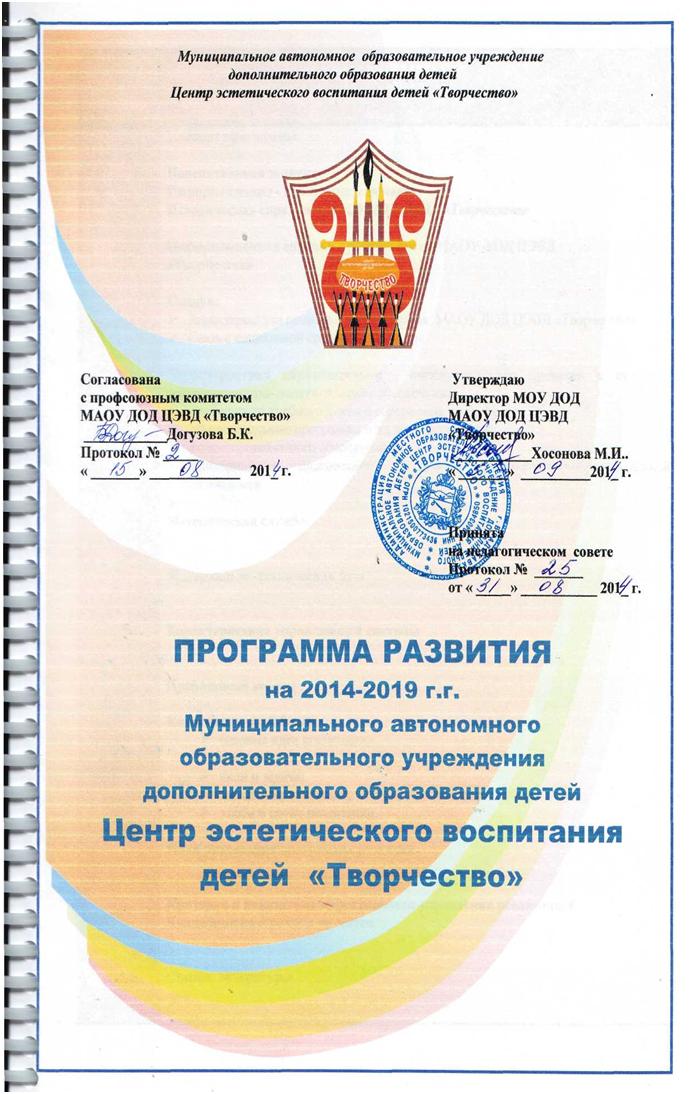  ПАСПОРТ ПРОГРАММЫ                      Пояснительная записка     Глубокие социально-экономические и политические изменения в России предъявили новые требования к качеству образования.
Изменилась сама роль образования в обществе, которое рассматривается не просто как отрасль, обеспечивающая формирование у подрастающего поколения определенных стандартов знаний, умений и навыков, мировозренческих и этических идей. Образование выступает как всеобщая форма развития индивида и общества в целом. На передний план выдвинулись такие ценности образования как формирование интеллектуальной культуры и культуры саморазвития личности.
     Для достижения данного результата учреждение должно своевременно выявлять, учитывать и гибко реагировать на современные запросы потребителей, разрабатывать и реализовать инновационные образовательные программы, внедрять современные технологии, создать систему менеджемента качества образования, внедрять  «механизмы», способствующие развитию экономической  самостоятельности МАУ ДО «ЦЭВД «Творчество»».
Разработка программы развития МАУ ДО «ЦЭВД «Творчество»» проводилась с учетом анализа имеющихся условий и результатов. При этом учитывалось, что возрастающая конкуренция на рынке дополнительных образовательных услуг, расширение сферы образовательной деятельности школ, общественных организаций требует от МАУ ДО «ЦЭВД «Творчество»» самоопределения в складывающейся структуре отношений. Эта ситуация  заставляет выходить в контур нового стратегического мышления. Попытка осуществить социокультурное самоопределение – это и есть основная задача, стоящая перед разработчиками программы. Программа определяет горизонты будующей деятельности МАУ ДО «ЦЭВД «Творчество»», способов позиционирования в социокультурной ситуации г.Владикавказа.
     Данная программа развития МАУ ДО «ЦЭВД «Творчество»» на 2014 – 2019 гг. является для Центра важным основополагающим документом, предоставляющим возможность педагогическому коллективу разработать оптимальную модель собственной деятельности по преобразованию действующей системы.Информационно - аналитическая часть
Информационная справка о МАУ ДО «ЦЭВД «Творчество»»     Информационная справка составлена с целью ознакомления с деятельностью МАУ ДО «ЦЭВД «Творчество»», накопленным опытом, потенциальными возможностями педагогического коллектива. Информационная справка является основой для вычленения проблем, решение которых позволит перевести учреждение в режим развития.СодержаниеСодержаниеI.Паспорт программыI.1.Пояснительная записка
Информационно - аналитическая часть
Историческая справка о МАУ ДО «ЦЭВД «Творчество»»II.Информационная справка о деятельности МАУ ДО «ЦЭВД «Творчество»»III.Социум:  Характеристика социального окружения  МАУ ДО «ЦЭВД «Творчество»» Связь с социальной средойIV.Характеристика образовательно - воспитательного процесса и его организационно- педагогическое обеспечение:особенности учебного плана и содержание программ;образовательные программы и их направленность;анализ программного обеспечения;мониторинг и диагностика результатов воспитательно-образовательной деятельностиV.Методическая служба.                                                                   VI.Материально-техническая база                                                    VII.Характеристика управляющей системыVIII.Проблемный анализIX.Концептуальный блок                                                                                базовые идеи концепции;миссия Центра;цели и задачи;механизм реализации;этапы и сроки реализации.X.План реализации программы развития                                            XI.Критерии и показатели эффективности управления реализацией Концепции программы развитияXII.Список литературыНаименование ПрограммыПрограмма развития МАУ ДО «ЦЭВД «Творчество»»
г. Владикавказ  на период 2014-2019 гг.Заказчик ПрограммыАдминистрация города ВладикавказОсновные разработчики ПрограммыАдминистрация  МАУ ДО «ЦЭВД «Творчество»»
г. ВладикавказОснования для разработки ПрограммыКонституция Российской Федерации;Федеральный закон от 29.12.2012 N 273-ФЗ "Об образовании в Российской Федерации";Приказ Министерства образования и науки Российской Федерации (Минобрнауки России) от 29 августа 2013 г. N 1008 « Об утверждении Порядка организации и осуществления образовательной деятельности по дополнительным общеобразовательным программам»;Концепцию развития дополнительного образования детей в РФ;Федеральная целевая программа «Развитие дополнительного образования детей в Российской Федерации до 2020 года»Национальная образовательная инициатива «Наша новая школа», утвержденная Президентом Российской Федерации от 04.02.2010  № Пр-271;Федеральные государственные образовательные стандарты нового поколения;План действий по модернизации общего образования на 2011–2015 гг., утвержденного Распоряжением Правительства Российской Федерации от 07.09.2010 № 1507-р;Постановление Главного санитарного врача РФ от 3.04.2003 г. № 27 «О введении в действие санитарно-эпидемиологических правил и нормативов СанПиН 2.4.4.1251 – 03»;Приказ Минобрнауки России «О порядке аттестации педагогических работников государственных и муниципальных образовательных учреждений» от 24.03.2010 №209;Закон «Об образовании»Статья 26 «Дополнительное образование»Устав  МАУ ДО «ЦЭВД «Творчество»»Цель ПрограммыСоздание комплекса социальных и управленческих условий устойчивого развития системы дополнительного образования детей г. Владикавказ в интересах личностного, творческого и духовного развития детей и школьников, их социальной адаптации и жизненного самоопределения.Целевые приоритеты:Доступность и  качество дополнительного образования для всех категорий детей и подростков.Повышение социального статуса и профессионального уровня педагогических и руководящих работников.Развитие информационных и коммуникационных технологий в системе дополнительного образования детей.Формирование целостного образовательного пространства ребенка на основе принципа дополнительности  различных сфер образования (в том числе путем повышения эффективности взаимодействия учреждений дополнительного образования с общеобразовательными школами) и обеспечения деятельности детских общественных организаций.Создание мобильной, гибкой и прозрачной системы дополнительного образования.Развитие сферы социального партнерства дополнительного образования, выступающей гарантом выявления поддержки и развития одаренных детей. Задачи Программы   1. Определение принципов и подходов к управлению развитием системы дополнительного образования детей как неотъемлемой части социокультурной сферы г. Владикавказ.
2. Создание условий для активного включения подрастающего поколения в социально-экономическую, политическую и культурную жизнь общества.
3. Совершенствование  нормативно-правового обеспечения системы дополнительного образования детей.
4. Сохранение межотраслевого характера системы дополнительного образования детей.
5. Развитие инфраструктуры и материально-технической базы дополнительного образования.
6. Обеспечение современного качества, доступности и эффективности системы дополнительного образования г. Владикавказ.
7. Обновление содержания, организационных форм, методов и технологий системы дополнительного образования.
8. Повышение социального статуса и профессиональное совершенствование педагогических и руководящих кадров системы дополнительного образования детей.
9. Разработка и создание механизмов научно-информационного, кадрового, нормативно-правового и ресурсного обеспечения системы дополнительного образования детей в режиме инновационного развития.
10. Интеграция общего и дополнительного образования детей в разноуровневую и целостную систему, индивидуализирующую образовательный путь воспитанника в едином социокультурном пространстве.
11. Разработка и реализация способов эффективного партнерского взаимодействия системы дополнительного образования детей с внешними социальными институтами в процессе реализации образовательных программ.
12. Создание эффективных механизмов управления процессами социальной адаптации, личностного, профессионального гражданского самоопределения, развития экологического сознания, формирования здорового образа жизни детей и школьников средствами дополнительного образования.
13. Определение и реализация механизмов формирования культуры досуга и свободного времени детей и школьников г. Владикавказа.Базовые принципы и подходыгуманизация, демократизация образовательного процесса;вариативность и дифференциация, учет возрастных интересов детей;непрерывность, системность образования;культуросообразность, ориентация на культурно-образовательные интересы семьи, сохранение национально-культурных традиций;сохранение и  укрепление здоровья детей;ценностное отношение к образованию в воспитании гражданина-патриота;природосообразность образования;открытость и полисферность образования;толерантность и комфортность в поликультурном обществе.Программа реализуется на основе личностно-ориентированного, социокультурного подхода.Сроки реализации  Программы2014-2019гг.Период и этапы реализации ПрограммыПЕРВЫЙ ЭТАП (2014 г – 2015 г.)
ВТОРОЙ ЭТАП. (2015 г.– 2017 г.)
ТРЕТИЙ ЭТАП (2017 г.– 2019 г.)Основные направления развитияразвитие образовательного процесса;развитие системы обеспечения деятельности МАУ ДО «ЦЭВД «Творчество»»;развитие системы управления деятельностью учреждения.Целевые показатели Программыдинамика результата обучения, воспитания и развития детей;повышение профессионального уровня педагогических работников;высокая степень удовлетворенности родителей результатами образовательной деятельности;высокая степень включенности родителей в деятельность МАУ ДО «ЦЭВД «Творчество»»;расширение внешних связей МАУ ДО «ЦЭВД «Творчество»»;наличие системы мониторинга результатов развития МАУ ДО «ЦЭВД «Творчество»».Исполнитель ПрограммыАдминистрация и коллектив МАУ ДО «ЦЭВД «Творчество»» г. Владикавказ Источники финансирования ПрограммыМуниципальный  бюджет в пределах средств,
предусмотренных на выполнение Программы.Ожидаемые результаты реализации ПрограммыЗначительный подъём интереса детей к сфере дополнительного образования, увеличение общего охвата воспитанников.Внесение существенного вклада системы дополнительного образования детей в решение социальных проблем г. Владикавказ: снижение детской преступности и безнадзорности, повышение уровня защищённости детей от социальных патологий: наркомании, алкоголизма и пр., повышение уровня культуры межэтнических отношений детей и школьников, общая гармонизация сферы межличностных отношений детей и взрослых.Освоение качественно нового уровня профессиональной деятельности педагогических работников сферы дополнительного образования детей.Освоение эффективных  способов взаимодействия субъектов дополнительного образования детей на основе сетевого подхода.Освоение качественно новых форм и содержания взаимодействия сферы дополнительного образования детей с общеобразовательными школами, обеспечивающих высокое качество образования для каждого ребенка.Повышение эффективности партнерского взаимодействия учреждений дополнительного образования детей с внешними социальными институтами.Общее повышение статуса и престижа дополнительного образования в системе личностно ориентированного образования детей.Программа развития учитывает:достигнутые результаты реализации Программы развития МАОУ ДОД ЦЭВД «Творчество» 2008-2012г. в традиционных для него направлениях;значимость развития МАОУ ДОД ЦЭВД «Творчество» в городской системе образования;необходимость создания для реализации Программы развития МАОУ ДОД ЦЭВД «Творчество» комплекса условий.Организация выполнения программы осуществляетсяПедагогическим советом МАУ ДО «ЦЭВД «Творчество»».Методическим советом МАУ ДО «ЦЭВД «Творчество»».Администрацией МАУ ДО «ЦЭВД «Творчество»».Система организации контроля за выполнением ПрограммыОбщее руководство реализацией программы развития осуществляет директор МАУ ДО «ЦЭВД «Творчество»». Программа реализуется в годовых планах программы деятельности учреждения и его структурных подразделениях. В процессе реализации программа может корректироваться, уточняться и конкретизироваться .Контроль исполнения программы развития учреждения планируется ежегодно и отслеживается на методических советах.Полное наименование ОУ в соответствии с Уставом
Сокращенное наименованиеМуниципальное автономное образовательное учреждение дополнительного образования детей Центр эстетического воспитания детей «Творчество»МАУ ДО «ЦЭВД «Творчество»»Юридический адрес362043, РСО-Алания, г.Владикавказ, ул. Владикавказская 12/2Фактический адрес362043, РСО-Алания, г.Владикавказ, ул. Владикавказская 12/2Телефон8 (8762) 77-76-10; 77-76 -12E-mail:detcenter@mail.ruБанковские реквизитыБИК 049033001
р/с 40701810290331000007
л/с  в ГРКЦ НБ БР РСО-Алания г.Владикавказа30106Ч99150УчредительУправление образование АМС г.ВладикавказаМесто регистрации Устава    МИФНС России по г.Владикавказ, РСО-АланияРегистрационное свидетельствоот 11.12.2012г.Лицензия №2511 от 28.12.2016Свидетельство о  государственной аккредитации№449 от 21.12.2016г.Государственный статус:
Тип
Вид КатегорияДополнительного образования детей
Муниципальное автономное учреждение дополнительного образования «Центр эстетического воспитания детей «Творчество»»
категория высшаяИнформация о руководителях          
Директор
Главный бухгалтер 
Зам. директора по УВР
ЗавхозХосонова Майя ИналдыкоевнаХаблиева Зита Джабраиловна
Икаева Ирина ВикторовнаТуаев Дзарахмет Магометович